Številka: 011-28/2019Datum:Na podlagi 29. člena Zakona o lokalni samoupravi (Uradni list RS, št. 94/07 - uradno prečiščeno besedilo, 76/08, 79/09, 51/10, 40/12 – ZUJF, 14/15 – ZUUJFO, 11/18 – ZSPDSLS-1 in 30/18), 15. člena Sklepa o ustanovitvi Centra za socialno delo Južna Primorska (Uradni list RS, št. 30/18) in 30. člena Statuta Občine Izola (Uradne objave Občine Izola, št. 5/18 – uradno prečiščeno besedilo) je Občinski svet Občine Izola na svoji seji dne ....................... sprejel naslednjiS  K  L  E  P1.Za člana Sveta lokalnih skupnosti Centra za socialno delo Južna Primorska se kot predstavnika Občine Izola, imenuje:1)  ime, priimek, naslov,2.Ta sklep velja takoj.Sklep prejmejo:Center za socialno delo Južna Primorska,Enota Izola, Prisoje 1, 6000 KoperUrad za družbene dejavnostizbirka dokumentarnega gradiva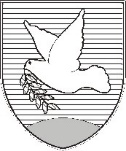 OBČINA IZOLA – COMUNE DI ISOLAOBČINSKI SVET – CONSIGLIO COMUNALE Sončno nabrežje 8 – Riva del Sole 86310 Izola – IsolaTel: 05 66 00 100E-mail: posta.oizola@izola.siWeb: http://www.izola.si/ŽupanDanilo MARKOČIČ